Техническое описание: Трехходовые поворотные клапаны (трехходовые вентили) серии RGP131НазначениеСмесительные клапаны серии RGP131 с внутренней резьбой и ограничителем угла поворота в 90 градусов предназначены для применения в системах теплоснабжения в системах HVAC. Регулирующий клапан имеет линейную характеристику регулирования и изготовлен из специального латунного сплава для преимущественного использования в системах: отопления, охлаждения, теплых полов, вентиляции, зональных отопительных систем и нагрева от солнечных панелей.Клапан предназначен для совместного использования с регулирующими приводами RGP659 (а также приводами Danfoss AMB162, ESBE ARA), что обеспечивает великолепную точность регулировки благодаря уникальному соединению клапан-привод. Для более легкого управления в комплекте с клапаном поставляется рукоятка, а шкала позиции клапана может быть повернута, обеспечивая тем самым широкий выбор положений при установке и монтаже.Технические параметрыНоменклатура и коды для заказаДиаграммы: зависимость P/T, характеристики регулирования, номограмма для подбора клапана.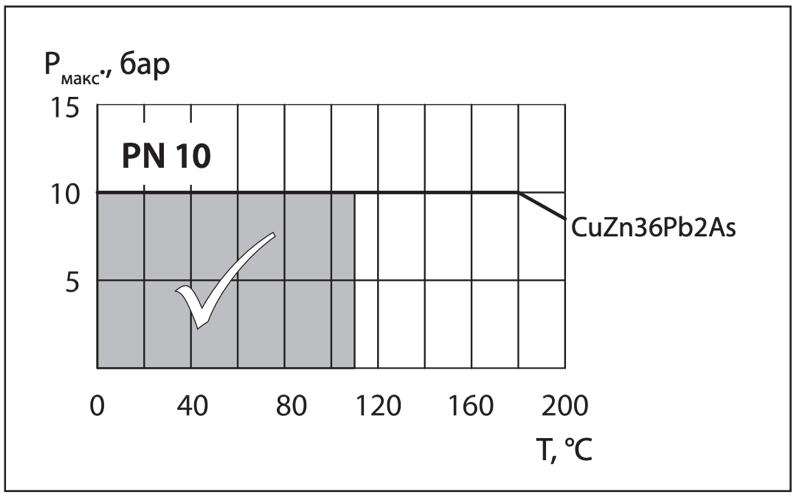 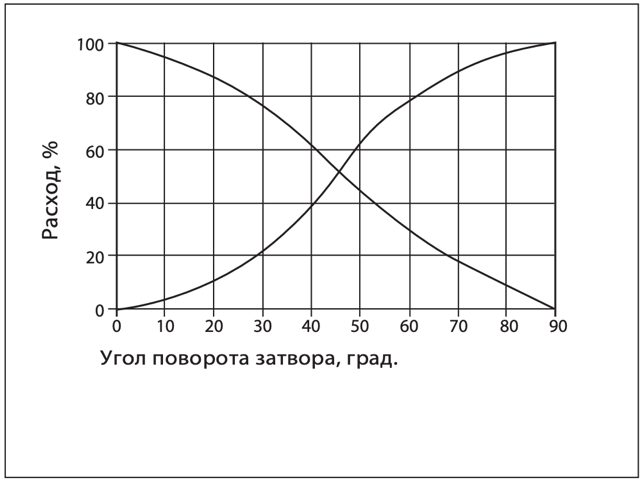 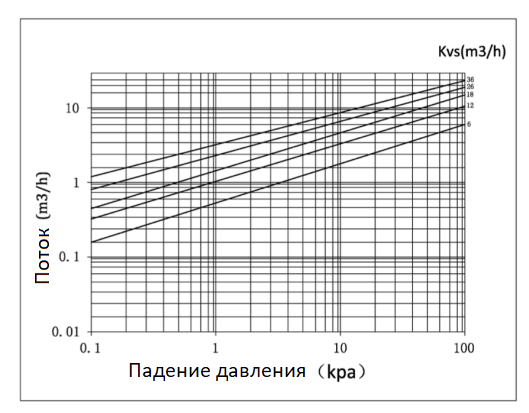 Внешний вид и габаритные размеры клапанов серии RGP131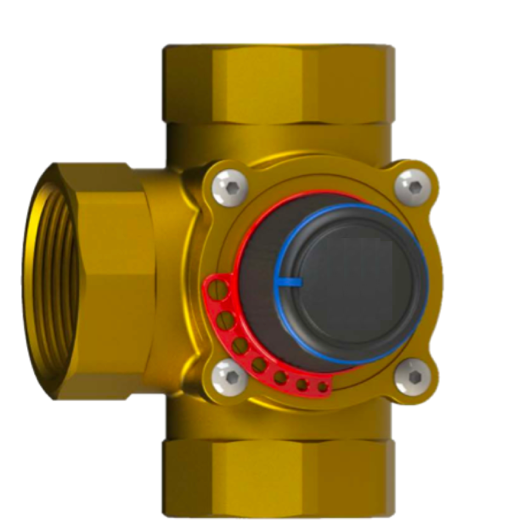 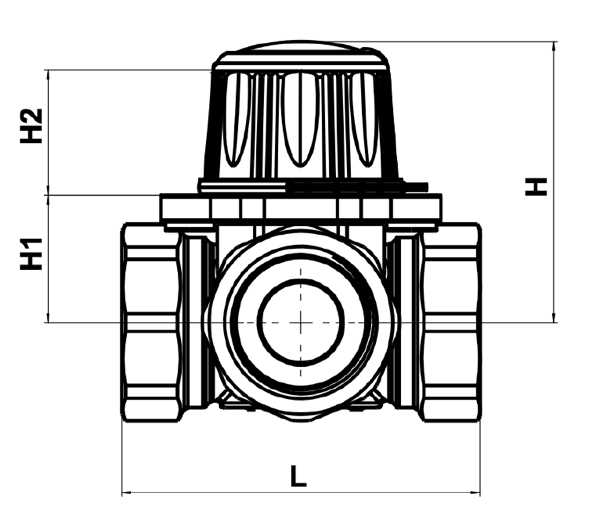 Рекомендации по установке трехходовых клапанов RGP131Промыть систему перед установкой регулирующего клапанаИспользовать компенсаторы в местах механических нагрузок (при присоединении)Использовать сетчатые фильтры перед клапаном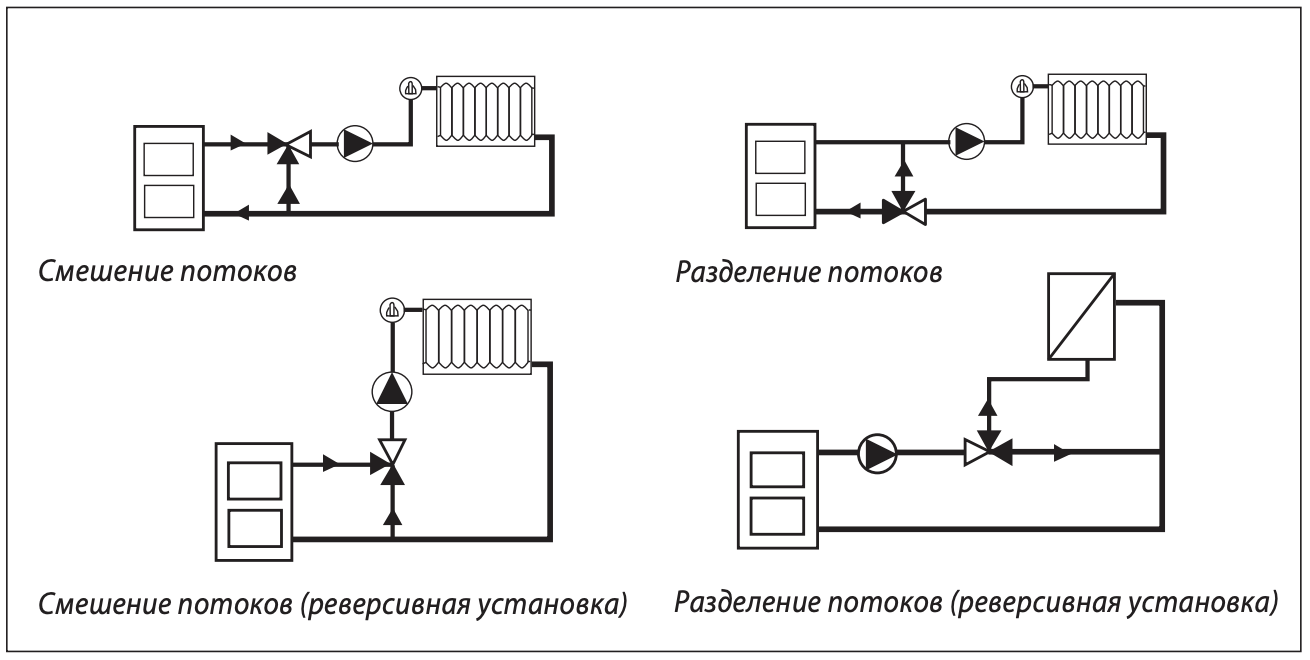 ХарактеристикаОписаниеУсловное давлениеPN= 10 барУсловный проходDN = 15-50 мм.Пропускная способностьKvs = 0,4-40 м3/ч.Температура теплоносителя-10…110 градусов – постоянно, 130 градусов - краткосрочноКрутящий момент при PN<5 НмУтечка через закрытый клапанПри разделении <0,1%, при смешении <1%,Падение давления (max)Смесительный узел = 1 бар, отводной = 2 барДавление блокировкиПри разделении потоков = 2 бар, при смешении потоков = 1 бар.Соединение с трубопроводомРезьбовое (внутренняя резьба, EN 10226–1)Корпус, заслонка, сальникСтойкая к коррозии латунь EN 12165 CW617NРучки, накладкинейлонРекомендованные жидкостиВода или водный раствор гликоля с концентрацией до 50%Показатель кислотностиРегулируемая среда с кислотностью 7-10 pHКольцевое уплотнениеEPDMDNKvs, м3/чРезьбаАртикулНаименование151.0Rp ½RGP131-15-1,0Трехходовой вентиль RGP131-15-1,0151.6Rp ½RGP131-15-1,6Трехходовой вентиль RGP131-15-1,6152.5Rp ½RGP131-15-2,5Трехходовой вентиль RGP131-15-2,5204.0Rp ¾RGP131-20-4,0Трехходовой вентиль RGP131-20-4,0206.3Rp ¾RGP131-20-6,3Трехходовой вентиль RGP131-20-6,32510Rp 1RGP131-25-10Трехходовой вентиль RGP131-25-103216Rp 1¼RGP131-32-16Трехходовой вентиль RGP131-32-164025Rp 1½RGP131-40-25Трехходовой вентиль RGP131-40-255040Rp 2RGP131-50-40Трехходовой вентиль RGP131-50-40АртикулLHH1H2RGP131-15-1,0806428,528RGP131-15-1,6806428,528RGP131-15-2,5806428,528RGP131-20-4,0806428,528RGP131-20-6,3806428,528RGP131-25-10806428,528RGP131-32-16906832,528RGP131-40-2511572,53928RGP131-50-4012572,53928